Leeds OpenLIVES Academic Presentations (Last updated on 27 February 2013)‘The OpenLIVES OER oral history experience: Rebalancing methodologies, values and identities in Arts and Humanities in HE’. Storyville. HEA Arts and Humanities Conference. Brighton. 30 May 2013. Short abstract available from http://www.heacademy.ac.uk/resources/detail/disciplines/Arts_and_Humanities/Storyville_abstracts_6  ‘From Graduate Employability to Trans-Academic Life Skills and Values’ The internationalisation of Spanish: Teaching applications and the role of translation. Swansea University. 22 March 2013. Abstract available from http://www.heacademy.ac.uk/assets/documents/disciplines/Languages/HEA_InternationalisationSpanishTranslation_abstracts.pdf ‘The OpenLIVES Pedagogy: Oral History of Spanish Migration, Collaborative Student Research, Open Practice and Transformational Education for a Radically Better Society’. INTED 2013 (7th International Technology, Education and Development Conference). Valencia. 4 March 2013. Abstract available from: http://www.iated.org/concrete2/view_abstract.php?paper_id=28881 ‘Transformational Undergraduate Research: The OpenLIVES Project’, presented by Jeran Richardson, student of the SPPO3640 module Discovering Spanish Voices Abroad in a Digital World, and Antonio Martínez-Arboleda. The Undergraduate Research Experience (UGRE). Faculty of Arts. University of Leeds. 19/2/2013 ‘Transformational teaching in the OpenLIVES project’ (with M. Arrebola) e-Learning symposium 2013. University of Southampton. LLAS. 25 January 2013. Video and handouts for the presentation available from https://www.llas.ac.uk/video/6741 and http://humbox.ac.uk/4041/  ‘Creating and using open content in the Humanities’. HEA OER Series: Digital Literacies and Open Educational Practice. University of Southampton. 7 November 2012. Available from: http://humbox.ac.uk/3902/   ‘OpenLIVES Project: Pedagogical Developments at the University of Leeds’ HEA OpenLIVES Workshop. LLAS. University of Southampton. 23 May 2012. Presentation available from http://humbox.ac.uk/3735/Antonio Martínez-Arboleda. University of Leeds © 2013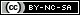 